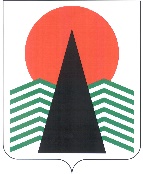 АДМИНИСТРАЦИЯ  НЕФТЕЮГАНСКОГО РАЙОНАпостановлениег.НефтеюганскО награжденииВ соответствии с решением Думы Нефтеюганского района от 26.09.2012 № 282 «О наградах и почетных званиях Нефтеюганского района» и на основании протокола заседания комиссии по наградам от 20.02.2023 № 2 п о с т а н о в л я ю:Присвоить почетное звание «Заслуженный работник нефтегазодобывающей промышленности Нефтеюганского района», наградить Почетной грамотой 
и Благодарственным письмом Главы Нефтеюганского района граждан за высокое профессиональное мастерство, добросовестный труд, за деятельность, способствующую социально-экономическому развитию Нефтеюганского района (приложения № 1, 2).Управлению отчетности и программно-целевого планирования администрации Нефтеюганского района (Пятигор Т.А.) обеспечить выплату денежного вознаграждения (приложение № 1).Настоящее постановление подлежит размещению на официальном сайте органов местного самоуправления Нефтеюганского района.Контроль за выполнением постановления осуществляю лично.Исполняющий обязанностиГлавы района							С.А.КудашкинПриложение № 1к постановлению администрации Нефтеюганского районаот 22.02.2023 № 246-паСПИСОКк награждению Почетной грамотой Главы Нефтеюганского районаПриложение № 2к постановлению администрации Нефтеюганского районаот 22.02.2023 № 246-паСПИСОКк награждению Благодарственным письмомГлавы Нефтеюганского района22.02.2023№ 246-па№п/пФамилия,имя, отчествоДолжность, место работы 
(род занятий)Размерденежного вознаграждения (руб.)Почетное звание «Заслуженный работник нефтегазодобывающей промышленности Нефтеюганского района»Почетное звание «Заслуженный работник нефтегазодобывающей промышленности Нефтеюганского района»Почетное звание «Заслуженный работник нефтегазодобывающей промышленности Нефтеюганского района»Почетное звание «Заслуженный работник нефтегазодобывающей промышленности Нефтеюганского района»Нагаец Александр Николаевичначальник линейно-эксплуатационной службы Самсоновского линейного производственного управления магистральных газопроводов ООО «Газпром трансгаз Сургут» ПАО «Газпром», п.Салым3500,00Почетная грамота Главы Нефтеюганского районаПочетная грамота Главы Нефтеюганского районаПочетная грамота Главы Нефтеюганского районаПочетная грамота Главы Нефтеюганского районаАйнитдинова Ленара Батхулловнаначальник юридическо-договорного отдела департамента строительства и жилищно-коммунального комплекса Нефтеюганского района, г.Нефтеюганск3500,00Гареева Ирина Сергеевнаспециалист-эксперт юридическо-договорного отдела департамента строительства и жилищно-коммунального комплекса Нефтеюганского района, г.Нефтеюганск3500,00Андреева Зоя Анатольевнаподсобный рабочий второго разряда хозяйственного участка Самсоновского линейного производственного управления магистральных газопроводов ООО «Газпром трансгаз Сургут» ПАО «Газпром», п.Салым3500,00Фаткуллин Рафис Рашитовичначальник цеха газокомпрессорной службы Самсоновского линейного производственного управления магистральных газопроводов ООО «Газпром трансгаз Сургут» ПАО «Газпром», п.Салым3500,00Чернушенко Василий Александровичмашинист технологических компрессоров 
6 разряда газокомпрессорной службы Самсоновского линейного производственного управления магистральных газопроводов ООО «Газпром трансгаз Сургут» ПАО «Газпром», п.Салым3500,00ВсегоВсегоВсего21000,00№п/пФамилия,имя, отчествоДолжность, место работы 
(род занятий)Некдарова Имани Хизировнаглавный экономист отдела по учету и отчетности департамента строительства и жилищно-коммунального комплекса Нефтеюганского района, г.НефтеюганскДевликамов Ринат Харисовичслесарь по ремонту технологических установок 6 разряда газокомпрессорной службы Самсоновского линейного производственного управления магистральных газопроводов ООО «Газпром трансгаз Сургут» ПАО «Газпром», п.СалымКузин Валерий Семеновичсменный инженер первой категории газокомпрессорной службы Самсоновского линейного производственного управления магистральных газопроводов ООО «Газпром трансгаз Сургут» ПАО «Газпром», п.СалымФоминАнатолий Ивановичслесарь по ремонту технологических установок 5 разряда газокомпрессорной службы Самсоновского линейного производственного управления магистральных газопроводов ООО «Газпром трансгаз Сургут» ПАО «Газпром», п.Салым